Grad Committee 2016NEWSLETTER #2November 19th, 2015Greetings from your Grad 2016 Executive!Your Grad executive and committee members are hard at work to ensure that Grad 2016 is a huge success. During the last couple of months, we have been planning, organizing, and creating a timeline for fundraising ventures, parade functions, and dry grad celebrations. If you have not joined our Facebook page, it is time to do so to make sure you don’t miss out. Please search BSS Grad Parents 2016 and join our information page. 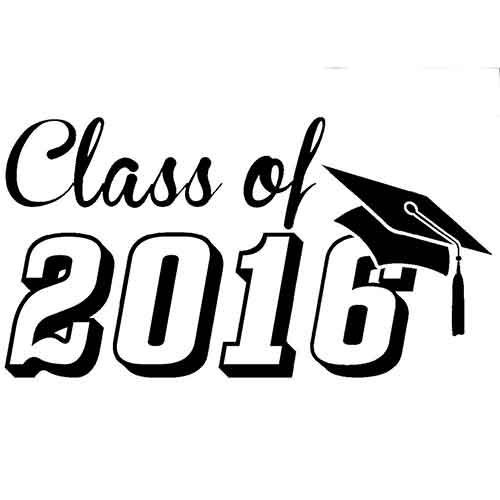 First of all, Katrina, Heather M, Charlene and I would like to say a huge thank you to the people who have agreed to take on leadership roles towards this event; without your support, this would not happen! Here are some dates and events to add to your calendar:Poinsettia orders are due next Monday November 23rd; congratulations, we have had some big orders! Thank you to all who are participating in this event. December 4th (Friday) we will be looking for assistance to help distribute the orders-please contact bssgrad2016@gmail.com if you are able to assist with this venture.January 9th BSS BOTTLE DRIVE-we will need many people, and grads, to help make this event successful. This will be at the school in the front parking lot. The bottle depot is going to set everything up for us!!!! We are also looking at having a BBQ & hot chocolate fundraising event at the same time. WE NEED PEOPLE TO MAKE THIS SUCCESSFUL! Thank you so much to Tom Alexander for donating advertising for this event!January 23rd we will be rockin' the PCCC with Baby Jane! Dance tickets will be available soon and will make a great Christmas present! As always, we will be looking for volunteers to help make this event successful. Contact bssgrad2016@gmail.com if you are able to assist with this popular fundraising event. January 25=27 book your LifeTouch sitting fees for your Grads. They will contact us when the website is up and running-please, wait until they give the go ahead to book your appointmentFebruary 10th BSS Grads will be holding, what is bound to be, a Fantastic Fashion Show. This is a Wednesday evening and it will require many hands to ensure its success. Please encourage your Grad to be a part of this incredible production! We will need a substantial volunteer group to help make this a memorable event. Contact bssgrad2016@gmail.com if you would like to be a part of this incredible opportunity to build strong school and community relationships. Other events that are possible for fundraising include: Panago Pizza; Island Living Coupon Book (this just came in today-the book sells for $25 and we keep $6 for every book sold); Growing Smiles Spring Fundraiser; and another coupon booklet.If there are people that would like to help with these fairly easy ventures, it would be a great way for you to contribute!February 26th the first Grad Payment of $100 is due. (You can pay earlier.)May 16th, the second Grad Payment of $100 is due. (Again, feel free to pay earlier.)May 27th, Guest Fees Due ($125)Of course, we also have the numerous opportunities to help with the actual prom/graduation event.  We will need people to help decorate on the Thursday before Prom, assist with the security and parade, organize the live-streaming of the parade, and supervise and run the actual event. At this time, might I say that the Entertainment/Decorating Committee, Fundraising Committees, and Parade Committee/Security Committee are amazing; we are very fortunate to have such passionate members of our team. A huge thank you to the parent volunteers who are leading and contributing towards all of our committees.  Please contact us if you would like to be part of this exciting team!Several parents have discussed having a Pancake breakfast at 7am on Sunday morning; we are asking the grad student council to put out a vote to hear the student voice in regards to this idea. If you or any community members would like to be a part of this, please contact us and we will pass on the information to the appropriate peoples. At this time, we would need to locate separate funding and volunteers for this event.  As far as the grad student council is concerned, they had their second spirit day today, they had a successful Haunted House, and they have Candy-grams and Caroling on the horizon. I have also talked to Grads who would like to have a Coffee-House/Evening of Entertainment; they will need support with this event-any takers? Also, one grad has taken the initiative and created an online funding account-don’t worry, we are making sure this is done in accordance with school regulations and that there is accountability with this venture. Ask your Grad to share the link with you and your family. As always, pizza sales are continuing every Thursday throughout the year. Stephanie Alexander and Emily Munro are working extremely hard to make sure that this graduating class has a successful and memorable year. If your grad would like to be a part of the grad executive, they can contact any grad executive member to acquire about meetings.If you have not already signed up for the BSS newsletters, please do so to ensure that you don’t miss any important information. YOU HAVE TO ACTUALLY SIGN UP FOR THE NEWSLETTER! http://www.sd69.bc.ca/school/BSS/Pages/default.aspx is the BSS school link.At this time we would like to encourage you to think and reflect on how you can be involved in this momentous occasion. Remember, you can choose to help as little or as much as you want to. It is our hope that every family would exercise their right to a voice and be involved in this special family journey in some capacity. Thank you for your time,Your Grad 2016 Executive